Dr (Col) Shyam Sunder GuptaChief Executive Officer, Military Hospital and Senior Executive Medical Officer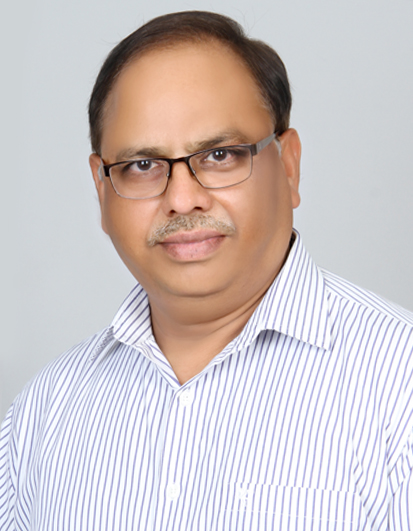 Email: gupta.sbm@gmail.com    Mobile No:  8800412202http:/in.linkedin.com/in/shyamsunderguptaProgressive Healthcare Leader and catalyst for quality patient care andsignificant clientele satisfactionBibliographyDr (Col) Shyam Sunder Gupta(Date of Birth: 15 Aug 1958 & Date of Superannuation: 31 Aug 2016)I am a second generation Army man from my family. My dream was to be Doctor in Army. To fulfill my dream, I did my MBBS course from Darbhanga Medical College (a Govt Medical College) in Bihar and joined Army on 12 Sep 1984. 1.	2014-tilldate.CEO/Military Hospital, Pithoragarh (Utrakhand).  Hospital services have been upgraded to match NABH standards.  2.	2011-2014/ Director of Medical Informatics/ HQ Integrated Defence Staff at Delhi.	   Successfully steered various projects for automation of Armed Forces Medical Services and accreditation of armed forces hospitals by NABH. Declared as a qualified NABH assessor by Quality Council of India.3.	2009-2011/CEO/Military Hospital, Joshimath (Uttrakhand).  Medical management of the troops deployed along Indo - China border.Medical cover organized for the families staying at Joshimath. Successfully completed Senior Leadership Course with ‘A’ grading and 3rd position in course.4.	2007-2009/CEO/Military Hospital, Abohar(Punjab).     Hospital managed to the expectations of its clientele. Did Diploma in IT, through CDAC and ACTS Pune with ‘A’ grading.5.	2004-2007/ Senior RMO/Rajputana Rifles Regimental Centre, Delhi.	    Responsible for medical fitness of recruits selected to join the army and undergo training.6.	2002-2004/ Chief Operating Officer/Field Hospital, Kupwara(J&K).  Led medical team to manage combat casualties inflicted in counter insurgency operations.Organised medical camps for the local civil population to win over their hearts and minds.7.	2000-2002/ Chief Operating Officer /Field Hospital, Jodhpur.   Led medical team to manage mass earthquake casualties in Bhuj (Gujarat).  Participated in “Operation Parakram” following terrorist attack on our Parliament.8.	1996-2000/MO/Field Hospital, Delhi.   Besides healthcare delivery, conducted technical training of the hospital staff. Led medical team to participate in Desert Warfare exercises. Did three year (1997-2000) MBA (Healthcare) course at FMS Delhi University, securing 1st position in every semester of the course.9.	1993-1996/RMO/1st ASSAM RIFLE (Paramilitary Force) deployed in North East.     Provided medical cover to the troops involved in counter insurgency operations. Awarded “Chief of Army Staff Commendation Medal” on 15 August 1995, in recognition of service to the patients and efficient management of a 45 bedded unit hospital.10.	1990-1993/RMO/Infantry Battalion de-inducted from Sri Lanka.  Successfully carried out rehabilitation of unit personnel with battle inflicted multiple disabilities. Medical management of troops as well as affected civilian population during internal security duties.11.	1988-1990/MO/Military Hospital, Faridkot (Punjab).	Performed duties of MO, officer-in-charge OPD, indoor patients and Medical stores.Successfully completed Junior Leadership Course at Officers Training College, Lukhnow. Attended ‘Advanced Mountaineering Course’ at Nehru Institute of Mountaineering, Uttarkashi and completed successfully with ‘A’ grading12.	1985-1988/RMO/Infantry Battalion in field.   Managed medical cover to the troops deployed in forward and high altitude areas along Indo-Tibet border and the families staying in the rear.13.	1985.     Attended Basic Military Training at Officers Training Academy, Luchnow.Area of CompetenceArea of CompetenceArea of CompetenceHospital planning, development &  managementPerformance managementProject managementHospital Information  system Quality and accreditationDecision making and their proper delegationExecution of policies and plansCommunicationSound knowledge of MS Office applicationHospital planning, development &  managementPerformance managementProject managementHospital Information  system Quality and accreditationDecision making and their proper delegationExecution of policies and plansCommunicationSound knowledge of MS Office applicationDeveloping  SoPs for various  depts of  a hospitalRelationship and team BuildingTraining & DevelopmentEquipment planning, procurement  and  installationBudgeting and inventory ControlLegal & Statutory CompliancesSound technical and policy advisory skills based on evidence.CEO, Military Hospitals & SEMO (Station Executive Medical Officer) Military Hospital  Pithoragarh (Uttarakhand)    Dec 2014 onwards    Military Hospital  Joshimath   (Uttarakhand)    Apr 2009 - Jul 2011    Military Hospital  Abohar        (Punjab)            Jun 2007-Mar 2009Director, Information Technology at the O/o HQ Integrated Defence Staff     Jul 2011- Dec 2014                                    Steered Armed Forces Medical Services projects for automation of logistics and patient care    services; and prepared hospitals for NABH accreditation. Chief Operating Officer (COO), Field HospitalsField Hospital Kupwara (J&K)                            Mar 2002 - Jun 2004                                                                               Field Hospital Jodhpur  (Rajasthan)                  Oct 1999 - Mar 2004Senior Regimental Medical Officer, Regimental Medical Officer and Medical OfficerRajputana Rifles Regimental (Training) Centre, Delhi                                    Jul 2004 - May 2007Medical Officer/ Regimental Medical Officer in medical/Non medical units    Sep1984- Sep 1999CEO, Military Hospitals & SEMO (Station Executive Medical Officer) Military Hospital  Pithoragarh (Uttarakhand)    Dec 2014 onwards    Military Hospital  Joshimath   (Uttarakhand)    Apr 2009 - Jul 2011    Military Hospital  Abohar        (Punjab)            Jun 2007-Mar 2009Director, Information Technology at the O/o HQ Integrated Defence Staff     Jul 2011- Dec 2014                                    Steered Armed Forces Medical Services projects for automation of logistics and patient care    services; and prepared hospitals for NABH accreditation. Chief Operating Officer (COO), Field HospitalsField Hospital Kupwara (J&K)                            Mar 2002 - Jun 2004                                                                               Field Hospital Jodhpur  (Rajasthan)                  Oct 1999 - Mar 2004Senior Regimental Medical Officer, Regimental Medical Officer and Medical OfficerRajputana Rifles Regimental (Training) Centre, Delhi                                    Jul 2004 - May 2007Medical Officer/ Regimental Medical Officer in medical/Non medical units    Sep1984- Sep 1999CEO, Military Hospitals & SEMO (Station Executive Medical Officer) Military Hospital  Pithoragarh (Uttarakhand)    Dec 2014 onwards    Military Hospital  Joshimath   (Uttarakhand)    Apr 2009 - Jul 2011    Military Hospital  Abohar        (Punjab)            Jun 2007-Mar 2009Director, Information Technology at the O/o HQ Integrated Defence Staff     Jul 2011- Dec 2014                                    Steered Armed Forces Medical Services projects for automation of logistics and patient care    services; and prepared hospitals for NABH accreditation. Chief Operating Officer (COO), Field HospitalsField Hospital Kupwara (J&K)                            Mar 2002 - Jun 2004                                                                               Field Hospital Jodhpur  (Rajasthan)                  Oct 1999 - Mar 2004Senior Regimental Medical Officer, Regimental Medical Officer and Medical OfficerRajputana Rifles Regimental (Training) Centre, Delhi                                    Jul 2004 - May 2007Medical Officer/ Regimental Medical Officer in medical/Non medical units    Sep1984- Sep 1999Awards and AccomplishmentAwards and AccomplishmentAwards and Accomplishment15 Aug 2013.   While posted as Director Medical Informatics at HQ Integrated Defence Staff, I was awarded the “Chief of Army Staff Commendation Medal” for successful completion of various automation projects including Telemedicine over Radio Communication in border areas with no Internet/Intranet connectivity.15 Aug 2003.  While posted as Chief Operating Officer (COO) at Field Hospital, Kupwara (J&K), the hospital was awarded Northern Command “Army Commander’s Citation” in recognition of efficient combat casualty care. 15 Aug 1995.   While posted as RMO, 1 Assam Rifles in North Eastern part of the country, I was awarded the “Chief of Army Staff Commendation Medal” in recognition of my professional excellence. 	15 Aug 2013.   While posted as Director Medical Informatics at HQ Integrated Defence Staff, I was awarded the “Chief of Army Staff Commendation Medal” for successful completion of various automation projects including Telemedicine over Radio Communication in border areas with no Internet/Intranet connectivity.15 Aug 2003.  While posted as Chief Operating Officer (COO) at Field Hospital, Kupwara (J&K), the hospital was awarded Northern Command “Army Commander’s Citation” in recognition of efficient combat casualty care. 15 Aug 1995.   While posted as RMO, 1 Assam Rifles in North Eastern part of the country, I was awarded the “Chief of Army Staff Commendation Medal” in recognition of my professional excellence. 	15 Aug 2013.   While posted as Director Medical Informatics at HQ Integrated Defence Staff, I was awarded the “Chief of Army Staff Commendation Medal” for successful completion of various automation projects including Telemedicine over Radio Communication in border areas with no Internet/Intranet connectivity.15 Aug 2003.  While posted as Chief Operating Officer (COO) at Field Hospital, Kupwara (J&K), the hospital was awarded Northern Command “Army Commander’s Citation” in recognition of efficient combat casualty care. 15 Aug 1995.   While posted as RMO, 1 Assam Rifles in North Eastern part of the country, I was awarded the “Chief of Army Staff Commendation Medal” in recognition of my professional excellence. 	Academic qualificationMBA (Healthcare Administration),  FMS,    Delhi University 	                      (2000)MBBS, Darbhanga Medical College,    Laheriasarai        	                      (1983)Diploma in Information Technology,     CDAC & ACTS,  Pune 	          (2008)NABH Assessor course, Quality Council     of  India, New Delhi                     (2014)HRM, IILM Institute of Higher Education,    Lodhi Road New Delhi                 (2016)Additional qualifications	Anti - Doping  Control officer course, Sports  Authority     of  India, New Delhi                                                (2007)Chemical, Biological, Radiological and Nuclear (CBRN),    Mitigation technique and Casualty care course, DRDO                                                                                      (2003)CBRN disaster mitigation and casualty management     course, CME Pune                                                 (1998)Advance Mountaineering Course, NIM Uttarkashi (1998)                                          Additional qualifications	Anti - Doping  Control officer course, Sports  Authority     of  India, New Delhi                                                (2007)Chemical, Biological, Radiological and Nuclear (CBRN),    Mitigation technique and Casualty care course, DRDO                                                                                      (2003)CBRN disaster mitigation and casualty management     course, CME Pune                                                 (1998)Advance Mountaineering Course, NIM Uttarkashi (1998)                                          